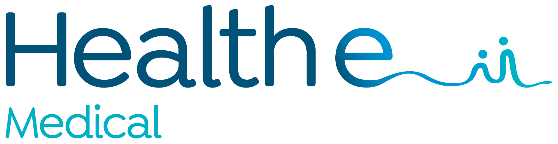 258 Shannon Avenue Geelong West 3218 Phone: 03 5223 9999 Fax: 03 5223 9955 Patient Medical History Request Previous Doctor: ……………………………………. Address ………………………………………………              ……………………………………………… Fax ……………………………………………… The below patient is now attending Health e Medical Centre for medical care. We would be grateful to receive their history in XML format if your practice uses Best Practice Software, MD2 or MD3. We would otherwise appreciate a hard copy summary, including only recent investigations and/or correspondence. Patient Name: …………………………………………… D.O.B. …………………………… Address ………………………………………….. ………………………………………….. Dependents: (under 16 years of age – 16 years and over will need to complete their own form) Name ……………………………………….. D.O.B ……………………. Name …………………………………….….. D.O.B …………………….. Name ……………………………………….. D.O.B ……………………. Patient Consent: I hereby authorise release and transfer of my medical history to Health e Medical Centre as requested above. Name …………………………………………. Signed ………………………………………….. Date ………………………….